KUPNÍ SMLOUVA č. 001/VZ/2017uzavřená dle 2079 a násl. občanského zákoníku, ve znění pozdějších předpisů meziNázev:					……………………………………Sídlo:					……………………………………Zastoupená:				……………………………………IČ:					……………………………………DIČ:					……………………………………Bankovní spojení:			……………………………………Kontaktní osoba:			……………………………………(dále jen „prodávající“)aLužická nemocnice a poliklinika, a.s.Sídlo:					Jiráskova 1378/4, 408 01 RumburkZastoupená:	                                    Ing. Karel Schäfer, předseda představenstvaIČ:					61538990DIČ:					CZ61538990Bankovní spojení:			3992050257/0100Zapsána v obchodním rejstříku vedeném Krajským soudem v Ústí nad Labem, oddíl B, vložka 635Kontakt ve věcech soutěže:		Mgr. Petr Dubravec						tel:    +420 412 359 520					e-mail: reditel@nemrum.czKontakt ve věcech technických:		Mojmír Sklenář					tel:   +420 725 428 630					e-mail: sklenar@nemrum.cz(dále jen „kupující")Prodávající a kupující jsou dále označeni rovněž jako „smluvní strana” či společně jako „smluvní strany".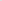 Kupující a prodávající uzavírají tuto kupní smlouvu na základě výsledku výběru nejvhodnější nabídky na veřejnou zakázku malého rozsahu, zadanou mimo režim zákona č. 134/2016 Sb., o veřejných zakázkách v platném znění.I.Předmět smlouvyÚčelem této smlouvy je, v souladu s podmínkami této veřejné zakázky, nákup níže uvedeného předmětu koupě a zajištění jeho plné provozuschopnosti prodávajícím nejméně po záruční dobu a dále v případě zájmu kupujícího zajištění oprav a náhradních dílů.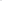 Prodávající se touto smlouvou zavazuje kupujícímu odevzdat předmět koupě spolu s odpovídajícím příslušenstvím a umožnit mu nabýt vlastnické právo k němu a to k:Název přístroje:…………………………………………………- počet ks………………(dále jen přístroj nebo zboží) a kupující se na základě této smlouvy zavazuje zboží převzít a 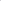 zaplatit prodávajícímu za dodané zboží kupní cenu specifikovanou v čl. II. této smlouvy.Předmětem smlouvy je dále:             - montáž,            - instalace,- uvedení zboží do provozu,- provedení všech provozních testů dle platné legislativy a provedení příslušných revizí, - instruktáž zdravotnických pracovníků a pracovníka technického oddělení, včetně opakovaných instruktáží zdravotnických pracovníků v průběhu záruční doby a pro určeného pracovníka kupujícího vystavení protokolu opravňujícího provádět následné instruktáže zdravotnických pracovníků v používání zboží,                       - předání dokladů dle čl. III. této smlouvy a dále záruční servis dle níže uvedených podmínek,           - likvidace obalového materiálu.3.  Přesná specifikace zboží je uvedena v příloze č. I (technická specifikace prodávajícím nabízeného zboží) této smlouvy a Prodávající prohlašuje, že splňuje všechny podmínky zadávací dokumentace k této veřejné zakázce, a že podaná nabídka je součástí této smlouvy. Prodávající se zavazuje dodat zboží nové, nerepasované a nepoužité.II.Kupní cena zbožíKupní cena zboží je ………………..Kč bez DPH, ………………. Kč vč. ………%.DPH.Ke kupní ceně dle čl. II. bod 1. této smlouvy bude připočtená DPH platná v den uskutečnění 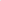 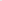 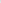 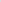 zdanitelného plnění a za její určení a vyčíslení v souladu s právními předpisy nese odpovědnost prodávající.Kupní cena bez DPH je cenou nepřekročitelnou a je cenou konečnou.Kupní cena bude kupujícím uhrazena na základě daňového dokladu (faktury) vystavenéhoprodávajícím. Daňový doklad musí být vystaven v souladu s ust. § 28 a musí splňovat další náležitosti vedle náležitostí dle ust. § 29 Zákona č. 235/2004 Sb. o dani z přidané hodnoty (dále jen zákon o DPH), zejména pak: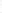 -  IČ,-  den splatnosti,- označení peněžního ústavu a číslo účtu, ve prospěch kterého má být provedena platba,  -  konstantní a variabilní symbol, 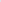 -  odvolávka na smlouvu,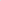 -  razítko a podpis osoby oprávněné k vystavení účetního dokladu, -soupis příloh.V případě, že daňový doklad (faktura) nebude mít odpovídající náležitosti, je kupující oprávněn zaslat ho ve lhůtě splatnosti zpět prodávajícímu k doplnění, aniž se tak dostane do prodlení. V takovém případě počíná lhůta splatnosti běžet znovu od opětovného zaslání náležitě doplněného či opraveného daňového dokladu (faktury). Daňový doklad (faktura) musí být vystaven v české měně.Kupující neposkytne prodávajícímu zálohu na kupní cenu.Prodávající je oprávněn vystavit fakturu až po řádném předání zboží kupujícímu.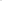 Faktura je splatná do 60 dnů ode dne jejího doručení kupujícímu na základě řádného protokolu o předání zboží podepsaného oběma smluvními stranami, a to na bankovní účet prodávajícího, který je uveden v záhlaví této smlouvy.III.Doba a místo plněníProdávající se zavazuje předat zboží kupujícímu …………... O termínu dodání musí prodávající informovat pověřené pracovníky kupujícího minimálně 3 pracovní dny předem. Přesný termín a způsob předání bude domluven pověřenými zástupci prodávajícího a kupujícího. Pověřeným zástupcem prodávajícího je: ……………….. tel.: …………………, email: ………………... Pověřeným zástupcem kupujícího je: Mojmír Sklenář, tel: +420 725 428 630, email: sklenar@nemrum.cz , nebo jiný pověřený pracovník kupujícího.Za předání zboží se považuje:a) jeho dodání na adresu: Lužická nemocnice a poliklinika, a.s., Jiráskova 1378/4,                 408 01 Rumburk, po dohodě s pracovníkem technického úseku, b) montáž, instalace, uvedení do provozu, provedení všech provozních testů a zkoušek dle    platné legislativy,c) instruktáž zdravotnického personálu a pracovníka kupujícího (dle 61 zákona č. 268/2014   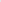 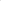 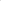     Sb., o zdravotnických prostředcích a změnách zákona č. 634/2004 Sb. o správních 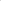     poplatcích, ve znění pozdějších předpisů) včetně vystavení protokolu o této instruktáži,d) pro určeného pracovníka kupujícího vystavení protokolu opravňujícího provádět následné     instruktáže zdravotnického personálu v používání zboží,e) dodání dokladů, které jsou potřebné pro používání zboží (event., které jsou kupujícím     požadovány pro připojení do IT infrastruktury, NIS, PACS apod.) a které osvědčují       technické požadavky na zdravotnické prostředky, jako např. návod k použití v českém     jazyce (i v elektronické podobě na CD/DVD), příslušné certifikáty, atesty osvědčující, že     přístroj je vyroben v souladu s platnými bezpečnostními normami a ČSN, kopii prohlášení     o shodě (CE declaration) a další dle zákona č. 268/2014 Sb., o zdravotnických      prostředcích ve znění pozdějších předpisů, v případě zboží se zdroji ion. záření i    dokumentaci dle zákona č. 18/1997 Sb., atomový zákon a prováděcích předpisů zejména    vyhlášky č. 307/2002 Sb., o radiační ochraně v posledním znění, f) podpis předávacího protokolu oběma pověřenými zástupci obou smluvních stran (dále též    „předání zboží”). 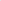 Zvláštní požadavky:Kupující je povinen respektovat pokyny prodávajícího týkající se uvedení zboží do provozu. V případě, že kupující nevyčká, až prodávající uvede zboží do provozu a uvede zboží do provozu sám, nebude mu ze strany prodávaného poskytnuta záruka za jakost zboží.Předávací protokol musí být podepsán pracovníkem technického oddělení, v opačném případě není plnění dodávky považováno za úplné a nelze se domáhat úhrady kupní ceny.IV.Vlastnické právo a nebezpečí škody na zbožíNebezpečí škody na zboží přechází z prodávajícího na kupujícího okamžikem předání zboží V případě, že prodávající nemůže provést kompletní předání zboží z důvodu nepřipravenosti na straně kupujícího (tj. zejména nepřipravenost na instalaci dodávky zboží), přechází nebezpečí škody na zboží z prodávajícího na kupujícího jeho odevzdáním kupujícímu.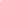 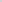 Vlastnické právo ke zboží dle této kupní smlouvy přechází na kupujícího předáním zboží (viz čl. III, odst. 1,2 této smlouvy).V.Záruka za jakostProdávající se zavazuje dodat kupujícímu zboží v kvalitě, jež bude v souladu s příslušnými platnými právními předpisy a technickými či jinými normami, a to jak v České republice, tak i v zemi výrobce zboží.Prodávající poskytuje kupujícímu záruku za jakost zboží. Záruční doba je 24 měsíců a začíná běžet ode dne následujícího po předání zboží.Prodávající se zavazuje v rámci záruky provádět opravy poruch a závad zboží (dle 566 zákona č. 268/2014 Sb.) tj. uvedení zboží do stavu plné využitelnosti jeho technických parametrů, provádět dodávky všech náhradních dílů a provádět standardní vylepšení zboží dle pokynů výrobce.Záruka se nevztahuje na vady zboží způsobené kupujícím v rozporu s návodem k použití zboží.Záruka se vztahuje i na příslušenství, které je nutné k plnému a bezpečnému využití dodaného zboží po celou záruční dobu. Stejně tak poskytne prodávající spotřební materiál potřebný pro jím prováděný servis a pravidelnou údržbu, revize, předepsané kontroly a prohlídky, kalibrace a validace dle tohoto článku. Cena za tento materiál je v potřebném množství a kvalitě po celou záruční dobu již zahrnuta v kupní ceně dle článku II. této smlouvy.V případě uplatnění reklamace zboží se prodávající zavazuje, že doba nástupu servisního technika na opravu bude maximálně 48 hodin od nahlášení závady prodávajícímu. Kontaktní údaje prodávajícího pro účely hlášení závad: ………………….tel.:……………., email: …………………………Lhůta pro odstranění vad nebude delší než 5 kalendářních dnů. Lhůta pro odstranění vad začíná plynout ode dne telefonického nahlášení vad prodávajícímu s následným emailovým potvrzením.Prodávající se zavazuje, že v případě, že nebude možné opravit zboží na místě do lhůty uvedené v článku V, odst. 7, poskytne prodávající kupujícímu nejpozději do 24 hodin po uplynutí lhůty k opravě až do doby úplného vyřízení reklamace náhradní zboží, a to bezplatně. Dovoz a odvoz náhradního zboží zajistí prodávající na vlastní náklady. 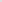 V případě, že charakter, závažnost a rozsah vady přístroje neumožní lhůtu k odstranění vady prodávajícímu splnit, může být kupujícím písemně poskytnuta další přiměřená lhůta. O hledisku, zda charakter, závažnost a rozsah vady vyžaduje poskytnutí další lhůty – stejně tak o délce další lhůty – rozhoduje kupující.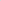 Smluvní strany se dohodly, že záruční doba se automaticky prodlužuje o dobu, která uplyne mezi nahlášením a odstraněním závady.Prodávající se zavazuje provádět v době záruky bezplatně: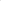 výrobcem předepsané kontroly a prohlídky, kalibrace a validace,odbornou údržbu (periodické bezpečnostně technické kontroly) dle zákona č. 268/2014 Sb.,revize dle § 67 a 68 zákona č. 268/2014 Sb.Prodávající se zavazuje v rámci záruky určit a sledovat termíny odborné údržby (periodických bezpečnostně technických kontrol) dle zákona č. 268/2014 Sb. dle pokynů výrobce. Protokoly o výše uvedených prohlídkách předává prodávající neprodleně pracovníkovi technického oddělení kupujícího. Po uplynutí záruky termíny každoročních prohlídek bude sledovat za kupujícího pracovník technického oddělení. Kontaktní osobou pro přímou komunikaci se servisním technikem je pracovník technického oddělení, ze strany prodávajícího bude umožněna i telefonická konzultace pověřenými pracovníky zdravotnického pracoviště a technického oddělení,Prodávající prohlašuje, že v případě zájmu kupujícího je schopen zajistit kupujícímu pozáruční servis včetně dodání náhradních dílů po dobu minimálně deseti let od data podpisu předávacího protokolu.VI.Sankční ujednáníNezaplatí-li kupující prodávajícímu kupní cenu zboží řádně a včas, je prodávající oprávněn požadovat po kupujícím úrok z prodlení ve výši 0,005 % z dlužné částky za každý den prodlení, a to až do úplného zaplacení dlužné částkyNedodá-li prodávající kupujícímu zboží řádně a včas, zavazuje se prodávající zaplatit kupujícímu smluvní pokutu 0,2 % z kupní ceny zboží bez DPH za každý den prodlení, a to až do řádného předání zboží kupujícímu.V případě, že prodávající neopraví zboží ve lhůtě uvedené v čl. V. odst. 7 a nebude poskytnuto náhradní zboží, je kupující oprávněn požadovat smluvní pokutu ve výši 0,2 % z kupní ceny bez DPH za každý kalendářní den až do opravy zboží.V případě, že prodávajícím dodané zboží nebude splňovat technické parametry a funkční vlastnosti požadované kupujícím dle zadávací dokumentace k této veřejné zakázce, zavazuje se prodávající uhradit kupujícímu smluvní pokutu ve výši 5% z kupní ceny zboží za každý jednotlivý nesplněný parametr a funkční vlastnost stanovené v zadávací dokumentaci a v této smlouvě.Uplatněním jakékoliv smluvní pokuty dle této Smlouvy není dotčeno právo stran na náhradu škody, ani právo na odstoupení od smlouvy v souladu se zákonem č. 89/2012 Sb., občanský zákoník a zákonem č. 134/2016 Sb., o veřejných zakázkách.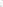 VII.Předčasné ukončení smlouvyTato kupní smlouva může být ukončena dohodou smluvních stran, či odstoupením od smlouvy dle zákona č. 89/2012 Sb., občanský zákoník a zákona č. 134/2016 Sb., o veřejných zakázkách. Smluvní strany jsou povinny vypořádat si vzájemná práva a závazky v souladu s ustanoveními zákona č. 89/2012 Sb. v platném znění.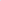 VIII.Zvláštní ustanovení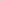 Prodávající se zavazuje po celou dobu obchodní spolupráce v rámci veřejné zakázky dodržovat platné právní předpisy a provádět veškerá plnění v souladu s platným právním řádem. 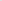 Prodávající tímto uděluje souhlas se zveřejněním této kupní smlouvy v souladu s povinnostmi kupujícího, jakožto subjektu povinného dle zákona č. 106/1999 Sb., o svobodném přístupu k informacím a zákona č. 134/2016 Sb. v platném znění.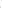 Prodávající se zavazuje zachovávat dle zákona č. 101/2000 Sb., o ochraně osobních údajů, ve znění pozdějších předpisů, mlčenlivost o osobních údajích a o bezpečnostních opatřeních, jejichž zveřejnění by ohrozilo zabezpečení osobních údajů, a to i po ukončení plnění smlouvy, v případě jejího ukončení dohodou, odstoupením od ní.Prodávající se zavazuje nezpřístupnit údaje o dodávkách poskytovaných kupujícímu prodávajícím třetí osobě, pokud pro něj taková povinnost nevyplývá ze zákona nebo pravomocného rozhodnutí příslušného soudního či správního orgánu.IX.Ostatní ustanoveníObě smluvní strany jsou povinny oznámit druhé smluvní straně jakoukoliv změnu údajů uvedených v záhlaví této smlouvy, a to písemně bez zbytečného odkladu poté, kdy se o příslušné změně dozví.Pro účely této smlouvy se smluvní strany dohodly na způsobu doručování písemností tak, že pokud je pro provozovatele poštovních služeb doporučená písemnost nedoručitelná nebo jestliže adresát přijetí písemnosti odmítl, nebo si ji na příslušné provozovně provozovatele poštovních služeb nevyzvedl v 10denní úložní lhůtě, považuje se den vrácení této písemnosti provozovatelem poštovních služeb zpět odesílateli za den doručení se všemi právními účinky s doručením písemnosti spojenými.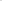 X.Závěrečná ustanoveníPrávní vztahy touto smlouvou neupravené se řídí příslušnými ustanoveními zákona č. 89/2012 Sb. občanský zákoník, ve znění pozdějších předpisů.Prodávající na sebe přebírá dle § 1765 Občanského zákoníku riziko změny okolností, zejména veškeré změny kurzu cizích měn.Je-li nebo stane-li se některé ustanovení této smlouvy neplatné či neúčinné, nedotýká se to ostatních ustanovení této smlouvy, která zůstávají platná a účinná. Smluvní strany se v tomto případě zavazují dohodou nahradit ustanovení neplatné či neúčinné novým ustanovením platným a účinným, které nejlépe odpovídá původně zamýšlenému účelu ustanovení neplatného či neúčinného.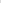 Smluvní strany se zavazují řešit veškeré případné spory smírnou cestou. Budou-li taková jednání neúspěšná, případné spory mezi smluvními stranami jsou oprávněny rozhodnout obecné soudy České republiky. Příslušnost rozhodčích soudů je vyloučena.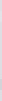 Pro případ, že o prodávajícím jako o poskytovateli zdanitelného plnění je zveřejněna způsobem umožňujícím dálkový přístup skutečnost, že je nespolehlivým plátcem DPH, v souladu se zněním zákona č. 235/2004 Sb., o DPH, smluvní strany sjednávají, že za splnění závazku kupujícího uhradit sjednanou kupní cenu je považováno, uhradí-li kupující částku ve výši daně na účet správce daně poskytovatele a zbývající část kupní ceny o daň poníženou prodávajícímu.Tato smlouva nabývá platnosti a účinnosti dnem jejího podpisu oběma smluvními stranami.Tato smlouva se vyhotovuje ve dvou stejnopisech s platností originálu, z nichž každá smluvní strana obdrží po jednom vyhotovení.Změny a doplňky této smlouvy mohou být prováděny pouze na základě dohody obou smluvních stran a jsou platné pouze v písemné podobě formou číslovaných dodatků.Příloha č. I je nedílnou součástí této smlouvy.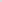 Smluvní strany shodně prohlašují, že tato smlouva je uzavřena podle jejich pravé a svobodné vůle, nikoliv v tísni, za nápadně nevýhodných podmínek, což stvrzují svými vlastnoručními podpisy.Všechna ostatní prohlášení stran, (ať už učiněná výslovně, nebo vyplývající z této smlouvy), ústní či písemná, jsou vtělena do této smlouvy, popřípadě zadávací dokumentace, aniž by byla omezena všeobecnost předchozího, žádná změna nebo dodatek nebude uzavřen tím, že bude doručena, přijata, podepsána nebo potvrzena objednávka kterékoli strany, faktura, přepravní dokumenty, výzva, sdělení, nebo jiné obchodní formuláře obsahující či doplňující obchodní podmínky v této smlouvě nebo jsoucí v rozporu se stávajícími obchodními podmínkami obsaženými v této smlouvě nebo zadávací dokumentaci. Jakékoli změny této smlouvy musí mít písemnou formu v listinné podobě a podepsané smluvními stranami. Vzdání se jakéhokoli práva ze smlouvy se vztahuje pouze k okolnostem, pro které bylo vzdání se určeno.Příloha:l) Technická specifikace prodávajícím nabízeného zbožíV___________________					V Rumburku Dne__________________________	____			Dne ______________________________________________________________			________________________________………………………………………………………………….			Lužická nemocnice a poliklinika, a.s.